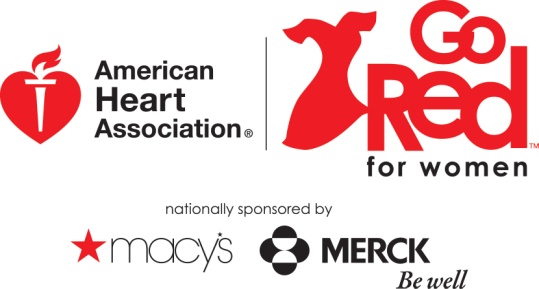 Heart disease is the No. 1 killer of women in the U.S., taking the life of one in three women – almost one woman every minute. However, research shows that 80 percent of cardiac events in women are preventable and linked to poor choices, involving diet, exercise and smoking. That’s why the American Heart Association’s Go Red For Women® is helping women speak up for their hearts and change this statistic by offering a free online 12-week makeover, Go Red BetterU. Powered by the science of the American Heart Association, Go Red BetterU provides guidance to help women transform their overall health through small, simple choices. Go Red BetterU gives women an opportunity to Speak Up and achieve a noticeably better state of well-being and heart health in just 12 weeks. Choose to be a BetterU at GoRedForWomen.org.Locally, White Plains Hospital has agreed to present the BetterU Challenge, a 12-week immersion into the AHA’s BetterU program. Twelve lucky participants will be selected to go through the 12-week challenge. Each participant will receive:Baseline, mid- & 12-week medical readings by White Plains Hospital3-month membership to Will2LosePersonal training with Will2LoseNutrition advice from Medical Professional           Supermarket shopping outing                                          Group support from other BetterU participantsThe power, resources and tools of BetterU Online.Participants will be photographed before and after the 12-weeks, interviewed by media, asked to write about their experiences on the BetterU Blog and help us celebrate the program during an unveiling event. With Go Red BetterU, you’ll learn smart strategies and gain new information on improving and maintaining your health, along with the encouragement and advice of local and online coaches. Each week will focus on a different area to follow for a complete heart makeover. Live longer and stronger by taking 12 weeks to invest in your health. Interested in becoming a participant? Read and complete the attached application by January 17th, 2013.Our Hearts. Our Choice. Choose a BetterU.Presented By: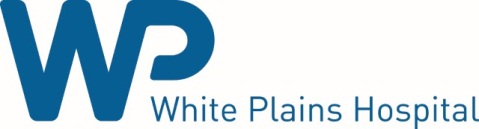 Supported By:  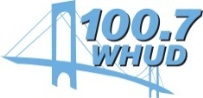 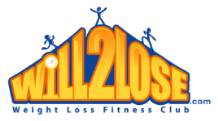 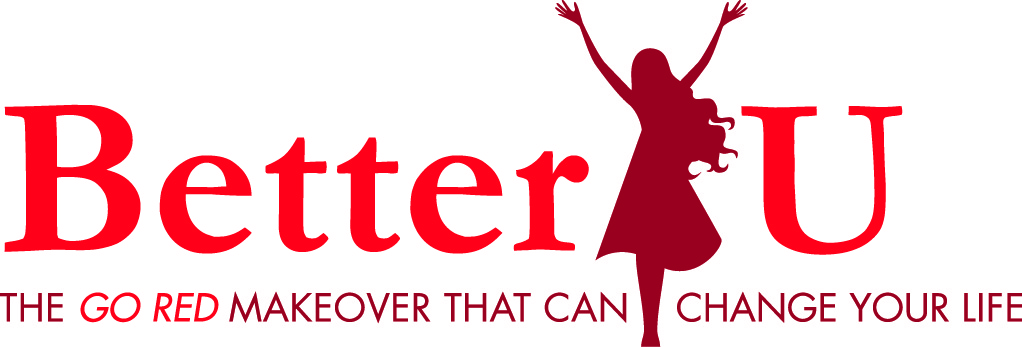 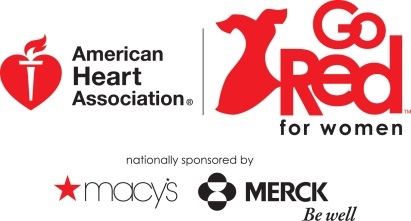 **DEADLINE: Thursday January 17th, 2013**Please either fax the completed form to (914) 640-1285E-mail to goredwestfair@heart.orgOr mail to: American Heart Association      3020 Westchester Avenue, Suite 100 Purchase, NY 10577    Name: ______________________________________________________________________________________________________                                              Address:  _____________________________________________________________ E-Mail: ________________________________                                                                                                         Phone Number:_________________________________________  Fax Number ___________________________________________             Date of Birth: _______________________________    Do you smoke?  Y  or  N       Race: _____________________________ (optional)     Who is your physician/medical group? _____________________________________________________________________________ Please list important aspects of your medical history (i.e. heart disease, high blood pressure, arthritis, diabetes, etc.) _____________________________________________________________________________________________________________Would you be willing to get a signed release from your primary medical provider to participate?  Y or  N         Would you be willing to blog online about your experience as you go through the BetterU Challenge? Y or NWould you be willing to sign a photo/video release form for interviews, media, and other promotional purposes?  Y or N      Previous Lifestyle Change/Diet Attempts:_____________________________________________________________________________________________________Please rate your readiness to change from 1-5 (1—no interest in making major lifestyle changes, 5—very ready to make the changes necessary to prevent or treat heart disease): __________________Will you be able to participate for the entire 12 weeks? __________ Will you be able to attend Thursday January 31th, 2013 for the Kick-Off/Assessment?__________Will you be available to attend the Unveiling event during the week of April 19th, 2013? _________________What times are best for you to meet with your personal health coach? _______________________________________Would you be willing to attend Healthy Lifestyle seminars during work hours approx. 4 hours. (seminars, grocery store tours, cooking demos, etc.)?  Yes   or   No Will you be available to receive medical evaluation before and after program?___________________________________Will your employer be aware and understanding of your time commitment to the BetterU program? ________________________Please elaborate if you wish: ________________________________________________________________________________________What 3 things will you accomplish if chosen as a participant in the BetterU Makeover Challenge?                                                                              1)__________________________________________________________________________________________________________2)__________________________________________________________________________________________________________3)__________________________________________________________________________________________________________In 100 words or less, please describe why you want to participate in the 2013 BetterU Makeover Challenge and why you should be chosen:Presented By: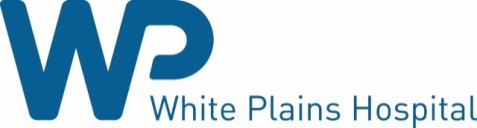 